Dr. Nicholas D. Wright (Intelligent Biology)Consultant, Intelligent Biology (UK)Affiliated Scholar, Pellegrino Center for Clinical Bioethics, Georgetown University Medical CenterDr. Nicholas Wright is a consultant at Intelligent Biology and an affiliated scholar at the Pellegrino Center for Clinical Bioethics at the Georgetown University Medical Center.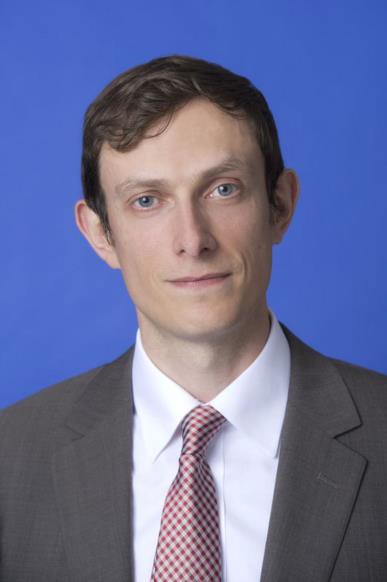 He applies insights from neuroscience and psychology to decision-making in international confrontations in ways practically applicable to policy. He has conducted work for the UK Government and Pentagon Joint Staff. He was previously an Associate in the Nuclear Policy Program, Carnegie Endowment for International Peace, Washington DC, and a Senior Research Fellow at the Institute for Conflict, Cooperation and Security at the University of Birmingham (UK). Prior to joining Birmingham and Carnegie, he examined decision-making using functional brain imaging at University College London (UCL) and in the Department of Government at the London School of Economics. He worked clinically as a neurologist in Oxford and at the National Hospital for Neurology in London. He has published academically (e.g. Proceedings of the Royal Society), in general publications such as the Atlantic or National Interest, and with the Joint Staff at the Pentagon (see www.nicholasdwright.com/publications). He has briefed multiple times at the Pentagon, and also at the UK MoD, French MoD, German Foreign Office and elsewhere. He has appeared on the BBC and CNN.Wright received a medical degree from UCL, a BSc in Health Policy from Imperial College London, has Membership of the Royal College of Physicians (UK), has an MSc in Neuroscience and a PhD in Neuroscience both from UCL.